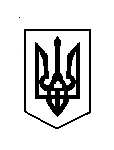   УКРАЇНАКОМИШУВАСЬКА СЕЛИЩНА РАДАОРІХІВСЬКОГО РАЙОНУ ЗАПОРІЗЬКОЇ ОБЛАСТІВосьмого скликанняПерша сесіяРІШЕННЯ23 грудня 2016 року                                                                                     №  01Про початок повноваженьКомишуваського селищного голови        Заслухавши інформацію голови Комишуваської селищної виборчої комісії Оріхівського району Запорізької області Галкіна Олександра Вікторовича про обрання Комишуваським селищним головою Карапетян Юрія Володимировича на підставі ч. 1 ст. 42 та ч. 3 ст. 46 Закону України «Про місцеве самоврядування в Україні», ст. 85 Закону України «Про місцеві вибори», ст. 14, ст. 15 Закону України «Про службу в органах місцевого самоврядування» селищна рада, Постанови від 19.12.2016 № 85 засідання Комишуваської селищної виборчої комісії Оріхівського району Запорізької області «Про встановлення результатів виборів Комишуваського селищного голови Комишуваської селищної ради Оріхівського району Запорізької області у єдиному одномандатному виборчому окрузі», Комишуваська селищна рада ВИРІШИЛА:       1.Інформацію голови Комишуваської селищної виборчої комісії Оріхівського району Запорізької області Галкіна Олександра Вікторовича про обрання Комишуваського селищного голови взяти до відома, що додається.       2.Залишити Комишуваському селищному голові Карапетян Юрію Володимировичу  9 ранг посадової особи місцевого самоврядування 4 категорії посад.       3.Контроль за виконанням рішення залишаю за собою.Селищний голова                                                                           Ю.В. Карапетян